Kontaktna sklopka na vratima TS 2<data>
<p class="FT">Jedinica za pakiranje:</p>
</data>
 2 kom<data>
<p class="FT">Asortiman:</p>
</data>
 K
<data>
<p class="FT">Broj artikla:</p>
</data>
 E157.0887.0000<data>
<p class="FT">Proizvođač:</p>
</data>
 MAICO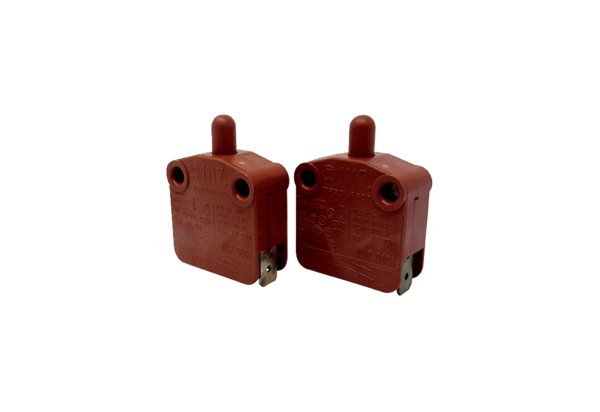 